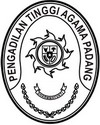 Nomor	: W3-A/           /KU.00/X/2021	Oktober 2021Lampiran	: 1 (satu) berkasPerihal	: Permohonan Anggaran Belanja Modal Renovasi Gedung Tahun 2021 Pengadilan Agama BatusangkarYth. Kepala Biro Keuangan Mahkamah Agung RIKepala Biro Perlengkapan Mahkamah Agung RIAssalamu’alaikum, Wr. Wb.		Sehubungan dengan surat Ketua Pengadilan Agama Batusangkar nomor W3-A3/1211/OT.01.2/IX/2021 tanggal 29 September 2021, dengan ini kami kirimkan permohonan usulan Anggaran Belanja Modal dari Satker Pengadilan Agama Batusangkar berupa:Renovasi Gedung Kantor	Rp 1.621.000.000		Demikian kami sampaikan, dengan harapan untuk dapat dipertimbangkan. Atas perhatiannya diucapkan terima kasih.	Wassalam			SekretarisIrsyadi, S.Ag, M.AgTembusan :Ketua Pengadilan Agama Batusangkar